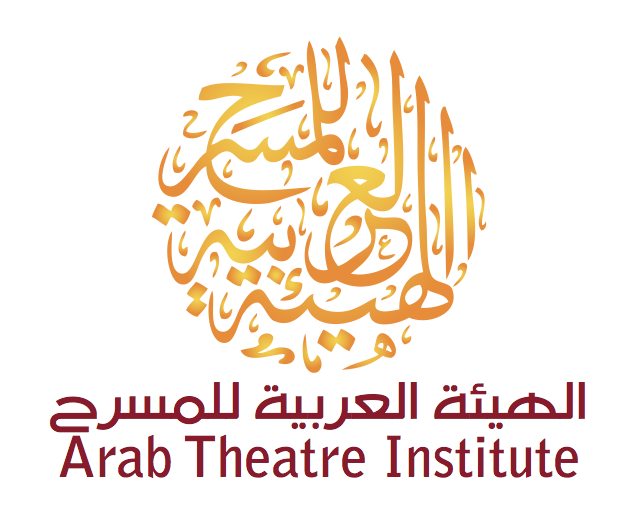 النسخة الثالثة عشرة – 2020منمسابقة تأليف النص المسرحي الموجه للطفل من سن 6 إلى 18  (نطلق الخيال ونتجاوز النمطية)شروط المسابقة والتقديمفي إطار البرنامج الثقافي والفني الذي وضعته الهيئة العربية للمسرح، وتحفيزاً للكتّاب المسرحيين العرب؛ واهتماماً بمسرح الطفل، تنظم الهيئة العربية للمسرح النسخة الثالثة عشرة من مسابقة تأليف النص المسرحي الموجه للأطفال للعام 2020 والتي خصصت لنصوص تكتب ضمن ثيمة (نطلق الخيال ونتجاوز النمطية) لنصوص تتفاعل مع الحاضر خاصة الاجتماعي وتفتح أفق المستقبل، نصوص تساهم في بناء شخصية الطفل من خلال نماذج درامية إيجابية لشخصية الطفل في النصوص المؤلفة؛ موجهة للفئة العمرية من سن 6  إلى 18 سنة، ضمن الشروط التالية:أن يكون النص المرشح للمسابقة مبنياً على الثيمة المذكورة في المقدمة (نطلق الخيال ونتجاوز النمطية).أن يكون النص المرشح للمسابقة جديداً، لم يسبق فوزه في مسابقة أخرى، ولم يسبق أن شارك في المسابقة نفسها ولم يسبق نشره بأية وسيلة أو تقديمه في عرض مسرحي.أن يكون النص مكتوباً باللغة العربية الفصحى.أن يحدد كاتب النص الفئة العمرية المستهدفة بهذا النص، ولا تقبل النصوص التي لا تحدد الفئة المستهدفة.أن لا يكون النص مونودراما أو ديودراما.أن يقدم النص المسرحي مطبوعاً بصيغة (Word) بنط Arial 14 وبمسافات بينية لا تتجاوز 1.15 ، ويرسل بواسطة البريد الإلكتروني المدون أدناه. أن يقدم الكاتب المتسابق إقراراً بملكيته للنص والتزامه بالشروط (حسب الصيغة المرفقة بهذا الإعلان).أن يقدم صاحب النص المرشح بواسطة البريد الإلكتروني صورة شخصية وصورة بطاقة إثبات هوية / جواز السفر، سيرة ذاتية مختصرة  والعنوان كاملاً بما في ذلك الهاتف النقال.  أن يبعث النص والمرفقات إلى منسق مسابقة تأليف النص المسرحي، على البريد الإلكتروني التالي:Script@atitheatre.aeبرجاء كتابة اسم المؤلف وعنوان النص في خانة (الموضوع) على سطح البريد الإلكتروني، وإرسال النص والوثائق المطلوبة في إرسالية واحدة.تدابير وإجراءات المشاركة :يتم الإعلان عن المسابقة في مطلع مارس 2020يفتح باب التقديم وقبول النصوص التي يرغب أصحابها بالتنافس إعتباراً من مطلع شهر مايو 2020 .تنتهي مهلة التقديم في نهاية شهر أغسطس 2020.تشكل الهيئة لجنة تحكيم وتكون قراراتها نهائية.تعلن نتائج المسابقة النهائية منتصف نوفمبر 2020.تمنح الهيئة العربية للمسرح ثلاث جوائز  على النحو التالي :الجائزة الأولى 		5000 $ الجائزة الثانية		4000 $ الجائزة الثالثة 		3000 $ تمنح الهيئة العربية للمسرح الأيقونة الفضية للفائزين.للهيئة حقوق ملكية نشر الطبعة الأولى من  النصوص الفائزة بالمسابقة ضمن منشوراتها.لا يجوز طباعة ونشر النصوص الفائزة من قبل أصحابها أو جهات غير الهيئة العربية للمسرح قبل مرور 3 سنوات على إعلان الفوز.للمزيد من المعلومات يرجى الاتصال بسكرتاريا الأمانة العامة في الشارقة – الإمارات العربية المتحدة:0097165240800
صيغة الإقرار المطلوب من المؤلف:أقر أنا (الاسم....) من (بلد الجنسية الحالية)، من مواليد عام (.......)، بأن النص المسرحي (عنوان النص.....) الموجه (للأطفال من عمر ...... إلى ......) والذي أتقدم به للنسخة الثالثة عشرة من مسابقة تأليف النص المسرحي الموجه للأطفال التي تجريها الهيئة العربية للمسرح للعام 2020، ضمن ثيمة (نطلق الخيال ونتجاوز النمطية) لنصوص تتفاعل مع الحاضر، خاصة الاجتماعي وتفتح أفق المستقبل، نصوص تساهم في بناء شخصية الطفل من خلال نماذج درامية إيجابية لشخصية الطفل في النصوص المؤلفة؛ موجهة للفئة العمرية من سن 6  إلى 18 سنة، هو نص من تأليفي، غير مقتبس، ولم يسبق لي أن شاركت به في نفس المسابقة، ولم يسبق أن فاز في مسابقة أخرى، ولم يسبق نشره أو عرضه على المسرح، كما أتعهد بأن لا أشارك به في مسابقة أخرى أو أنشره أو أقدمه على المسرح حتى إعلان النتائج النهائية للمسابقة، كما يحق للهيئة نشره كطبعة أولى ضمن وسائل نشرها في حال فوزه، وأتعهد بعدم نشره من قبلي أو من قبل أي جهة أخرى قبل مرور ثلاث سنوات على إعلان الفوز.التوقيع   ................................. .بريد إلكتروني ................................... .تم تحرير الإقرار بتاريخ:       /           /                    .